Formulier  Meting van vaardighedenNaam student:Voor de begeleidersBij het invullen van bovenstaande “nulmeting” neemt u bij stageperiode 3 de beoordeling die u gegeven hebt bij meting 3 van stageperiode 2 over bij de 1e meting. De student kan verder groeien door het vergroten van de ervaring (betreft stageperiode 1 en 2)Vanaf stageperiode 3 vult u bij de 1e meting een O in, omdat dit nieuwe vaardigheden zijn. De student kan gedurende de stageperiode weer groeien van O naar V of GGeef de beoordeling in de meting aan met O / V / GHet is de bedoeling dat dit formulier zowel door de student als de BPV begeleider wordt ingevuld en samen wordt besproken.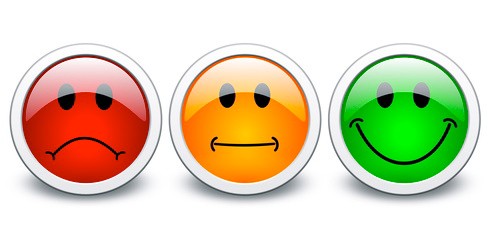 Activiteit1e =nulmeting2e meting3e metingStageperiode 1Begroet de klant/cliënt/gast/collega’sNeemt afscheid van de klant/cliënt/gast/collega’sLuistert en stelt zo nodig vragenVerzamelt de benodigde hulpmiddelen en materialenMaakt een ruimte gebruiksklaarRuimt gebruikte ruimte / materialen en middelen opVoert eenvoudig onderhoud uit aan apparatuur, materiaal en middelenRuimt op en maakt zo nodig schoonControleert of hij / zij de werkzaamheden naar behoren heeft uitgevoerdInformeert de opdrachtgever over uitgevoerde werkzaamhedenStageperiode 2Ontvangst goederen en verwerkt goederenSlaat goederen op en verzorgt de opslagruimteAssisteert bij voorraadbeheerMaakt ruimtes gebruiksklaarArchiveert gegevensBereidt werkzaamheden voor en stemt afBiedt service en hulpVoert dienstverlenende werkzaamheden uitDraagt bij aan een veilige situatieHerkent onveilige situatiesSignaleert risico’s en rapporteert dezeStageperiode 3Is op de hoogte van ontruimingsplanWeet hoe te handelen in geval van een calamiteitKan veilig en verantwoordelijk werkenWerkt volgens de Arbo richtlijnenKan assisteren bij eenvoudige EHBO handelingenKan veilig en hygiënisch werkenVraagt hulp m.b.t. veiligheidDatum 1e metingOpmerkingenHandtekening studentHandtekening BPV begeleiderDatum 2e metingOpmerkingenHandtekening studentHandtekening BPV begeleiderDatum 3e metingOpmerkingenHandtekening studentHandtekening BPV begeleider